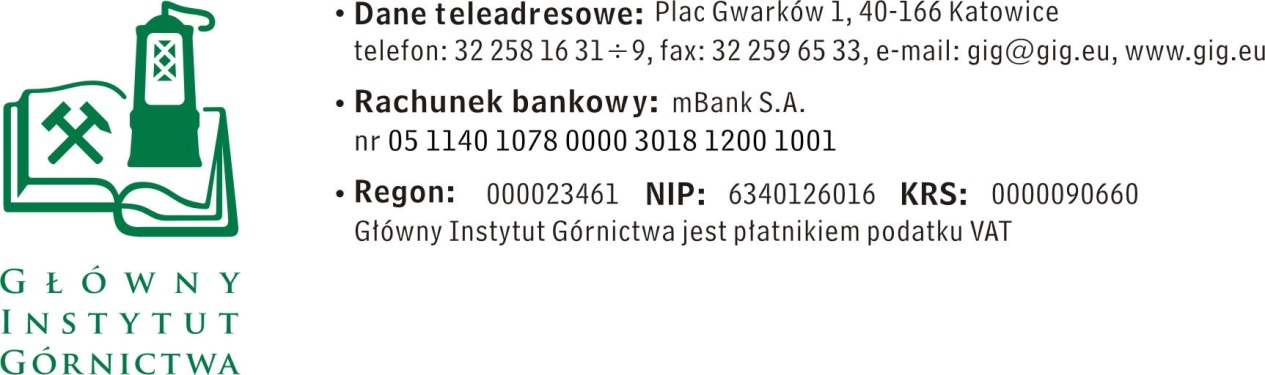 ZAPYTANIE OFERTOWE  z  dnia 24.11.2017 r.na „Usługę przeprowadzenia audytu pod kątem wyboru Zintegrowanego Systemu Informatycznego uwzględniającego szczególne potrzeby instytutu badawczego.”I.	Informacje ogólne.Zamawiający: Główny Instytut Górnictwa.Do niniejszego zapytania ofertowego nie stosuje się przepisów ustawy Prawo 
zamówień publicznych z dnia 29 stycznia 2004 r. (Dz. U. z 2015 r., poz. 2164 z późn. zm.).II.	Opis przedmiotu zamówienia.Przedmiotem zamówienia jest wykonanie audytu pod kątem wyboru Zintegrowanego Systemu Informatycznego uwzględniającego szczególne potrzeby instytutu badawczego. Wykonawca będzie realizował usługę w ścisłej współpracy z przedstawicielami odpowiednich działów GIG. W ramach usługi opracowany będzie raport ujmujący wnioski z przeprowadzonych prac.1.	Zakres przedmiotu zamówienia.Audyt obejmie  swoim zakresem następujące obszary działalności Instytutu:Finanse i księgowość.Kadry i płace (z uwzględnieniem rozliczenia czasu pracy i portalu pracowniczego).Sprzedaż i zakupy.Zarządzanie relacjami z klientami.Majątek trwały.Obieg dokumentów oraz zadań.Baza wiedzy (rozumiana jako repozytorium dokumentacji przeprowadzonych prac oraz bazę kompetencji posiadanych przez poszczególne zespoły/pracowników wraz z mechanizmami selekcji i analizy tych danych).Raportowanie i analizy (BI).Budżetowanie.Zarządzanie projektami.Ponadto obowiązkiem Wykonawcy jest określenie zakresu i sposobu współpracy nowego systemu z systemem zarządzania laboratorium LIMS, wykorzystywanym przez Instytut.2.	Szczegółowe wymagania dotyczące przedmiotu zamówienia.Wykonanie usługi będzie wiązało się z przeprowadzeniem szeregu spotkań o charakterze warsztatowym z oddelegowanymi pracownikami poszczególnych działów GIG. Wykonawca ma obowiązek przeprowadzenia minimum 3 spotkań o czasie trwania minimum 4 godziny każde. GIG udostępni Wykonawcy materiały, dane i dokumentacje związane z obszarem usługi i niezbędne do jej należytego wykonania. Na podstawie przeprowadzonych spotkań oraz udostępnionych materiałów Wykonawca:Określi wymagania ogólne dotyczące systemu.Określi wymagania funkcjonalne oraz niefunkcjonalne dotyczące nowego systemu wraz z podziałem na wymagania niezbędne i opcjonalne.Określi wymagania dotyczące harmonogramu prac związanych z wdrożeniem systemu oraz przedstawi rekomendacje dotyczące jego budżetu jak i trybu wdrożenia.Zaproponuje wymagania w zakresie serwisu oraz wsparcia i gwarancji producenta.Przedstawi wymagania dotyczące integracji z systemem zarządzania laboratorium LIMSPrzedstawi propozycję poza cenowych kryteriów oceny ofert dotyczących Zintegrowanego Systemu Zarządzania Instytutem Ponadto Wykonawca zweryfikuje materiały przygotowane i przedstawione przez GIG, obejmujące:Inwentaryzację infrastruktury sprzętowej i systemowej (w tym systemy zarządzania bazą danych)Zestawienie wymagań dotyczących integracji systemu z innymi systemami informatycznymi innymi niż LIMSOkreślenie wymagań w zakresie migracji danychWymagań dotyczących wydajności i skalowalności w aspekcie szacowanej ilości danych oraz ich przyrostu.Wykonawca przedstawi również propozycję celów biznesowych, których osiągnięcie, według jego opinii, będzie możliwe po wdrożeniu przez GIG Zintegrowanego Systemu Informatycznego wspierającego zarządzanie. Wszystkie dostarczone przez Wykonawcę materiały będą brane pod uwagę podczas przygotowywania SIWZ dotyczącego systemu, ich forma musi przystawać do tak założonego wykorzystania. W szczególności, elementy opracowanego raportu muszą być przygotowane w sposób umożliwiający ich bezpośrednie włączenie do SIWZ. Przyjmuje się również ciągły przepływ informacji i możliwość wnoszenia uwag podczas realizacji audytu pomiędzy Wykonawcą a GIG. Materiały źródłowe przygotowane przez GIG zostaną przekazane wyłącznie wybranemu Wykonawcy. Harmonogram przekazywania materiałów zostanie ustalony z Wykonawcą.III.	Osoba do kontaktów z Wykonawcą.Sebastian Iwaszenko, tel. 32/ 259 21 73, e-mail: siwaszenko@gig.euIV.	Wymagania dotyczące Wykonawców i oferty.1.	Wymagany termin związania  ofertą: 30 dni od daty złożenia.2.	Ofertę należy złożyć na załączonym formularzu ofertowym – załącznik nr 1 do zapytania ofertowego.3.	Wykonawca musi wykazać, że w ciągu ostatnich trzech lat należycie wykonał co najmniej trzy prace o podobnym zakresie, dla podmiotu o podobnym rozmiarze i profilu działalności, co Główny Instytut Górnictwa (co najmniej 400 pracowników, co najmniej 400 stanowisk komputerowych, przedsiębiorstwo usługowe z obszaru badań i rozwoju lub jednostka naukowa). Potwierdzeniem spełnienia niniejszego wymagania będzie dołączenie do oferty wykazu prac, z którego będzie wynikać, że wykonano trzy prace  o  podobnym zakresie, dla podmiotu o podobnym rozmiarze i profilu działalności, co Główny Instytut Górnictwa (co najmniej 400 pracowników, co najmniej 400 stanowisk komputerowych, przedsiębiorstwo usługowe z obszaru badań i rozwoju lub jednostka naukowa) wraz z potwierdzeniem, że prace zostały wykonane należycie ( Zamawiający wymaga dołączenia referencji lub protokołu odbioru).4.	W przypadku podpisania oferty oraz poświadczenia za zgodność z oryginałem kopii dokumentów przez osobę nie wymienioną w dokumencie rejestracyjnym (ewidencyjnym) Wykonawcy, należy do oferty dołączyć stosowne pełnomocnictwo w oryginale lub kopii, potwierdzonej notarialnie.V.	Warunki płatności.Przewiduje się wystawienie przez Wykonawcę jednej faktury/rachunku, po zakończeniu realizacji przedmiotu zamówienia. Podstawę wystawienia faktury/rachunku będzie stanowił obustronnie podpisany bezusterkowy protokół odbioru.Termin płatności – do 30 dni od daty dostarczenia do GIG prawidłowo wystawionej faktury/rachunku.VI.	Kryteria oceny ofert oraz wybór najkorzystniejszej oferty. – Cena  = 100%.Zamawiający uzna za najkorzystniejszą i wybierze ofertę, spełniającą wszystkie wymagania określone w Opisie przedmiotu zamówienia oraz wymagania dotyczące Wykonawców i oferty, o najniższej cenie. Informujemy, że w przypadku zaakceptowania Państwa oferty zostaniecie o tym fakcie powiadomieni i zostanie wdrożone przygotowanie zamówienia.VII.	Miejsce i termin składania ofert.Ofertę według załączonego wzoru należy złożyć do dnia 01.12.2016 r. do godz. 1100.Ofertę można złożyć drogą elektroniczną lub w siedzibie Zamawiającego:Główny Instytut Górnictwa,Plac Gwarków 1,40-166 Katowice,fax: 32 25 85 997;e-mail: phachula@gig.euZamawiający zastrzega sobie prawo do unieważnienia zapytania ofertowego w każdej chwili, bez podania przyczyny.Zamawiający informuje, iż ocenie podlegać będą tylko te oferty, które wpłyną do Zamawiającego w okresie od dnia wszczęcia niniejszego rozeznania rynku do dnia, w którym upłynie termin składania ofert.Zamawiający na etapie oceny ofert ma prawo zwrócić się z pytaniami do Wykonawcy w celu wyjaśnienia treści oferty. Wykonawca jest zobowiązany do udzielenie wyjaśnienie w terminie wskazanym przez Zamawiającego pod rygorem odrzucenia oferty. VIII.	Termin wykonania zadania.Wykonanie zamówienia – do 03 lutego 2017 r. IX.	Załączniki.1.	Formularz oferty.2.	Wzór umowyZAPRASZAMY DO SKŁADANIA OFERTKierownik Działu Technicznegoinż. Bogdan ChrzanZałącznik nr 1 do Zapytania ofertowego.__________________pieczęć firmowa WykonawcyNazwa / Imię i nazwisko Wykonawcy:__________________________________________________________________________________________Adres: _______________________________Nr tel.: _______________________________ Adres e-mail: _________________________OFERTAz dnia ____________na Usługę przeprowadzenia audytu pod kątem wyboru Zintegrowanego Systemu Informatycznego uwzględniającego szczególne potrzeby instytutu badawczego dla Głównego Instytutu Górnictwa1.	Oferujemy wykonanie usługi objętej zamówieniem, zgodnie z wymaganiami określonymi przez Zamawiającego w następującym zakresie:Finanse i księgowość.Kadry i płace (z uwzględnieniem rozliczenia czasu pracy i portalu pracowniczego).Sprzedaż i zakupy.Zarządzanie relacjami z klientami.Majątek trwały.Obieg dokumentów oraz zadań.Baza wiedzy (rozumiana jako repozytorium dokumentacji przeprowadzonych prac oraz bazę kompetencji posiadanych przez poszczególne zespoły/pracowników wraz z mechanizmami selekcji i analizy tych danych).Raportowanie i analizy (BI).Budżetowanie.Zarządzanie projektami.Dodatkowo w zakres audytu będzie wchodzić określenie zakresu i sposobu współpracy nowego systemu z systemem zarządzania laboratorium LIMS, wykorzystywanym przez Instytut.2.	Oświadczenie Wykonawcy:2.1	Oświadczam, że cena brutto obejmuje wszystkie koszty realizacji przedmiotu 
zamówienia.2.2	Oświadczam, że spełniam wszystkie wymagania zawarte w Zapytaniu ofertowym.2.3	Oświadczam, że uzyskałem od Zamawiającego wszelkie informacje niezbędne do rzetelnego sporządzenia niniejszej oferty.2.4	Oświadczam, że uznaję się za związanego treścią złożonej oferty, przez okres 30 dni od daty jej złożenia.2.5	Oświadczam, że znane mi są zasady wyboru Wykonawcy i nie wnoszę do nich 
zastrzeżeń.3.	Załączniki wymagane do oferty:-	aktualny odpis z właściwego rejestru,-	wykaz prac, z którego będzie wynikać, że wykonano trzy prace  o  podobnym zakresie, dla podmiotu o podobnym rozmiarze i profilu działalności, co Główny Instytut Górnictwa wraz z potwierdzeniem, że prace zostały wykonane należycie _____________________________					____________________________(miejscowość, data)							(podpis)